Killoughteen National Schoole-mail: info@killoughteenns.com                   Tel: (069)61195                   Principal: Mr W Curtin12/06/2020Dear Parent(s), I would like to thank you all for your help and support this year. It has been a year that we will all remember. I would like to inform you of the following details for the next school year, 2020/2021. Based on enrolments received we will have the same staff allocation of staff this school year as we had last year. We will have 7 mainstream class teachers. We will have 1 ASD teacher, the same allocation for Special Education Teachers, and SNA’s.  However, we should have 8 mainstream class teachers for the school year 2021/2022 based on enrolments received.  Class arrangements for next year 2020/2021 are as follows; Junior Infants – Not ConfirmedSenior Infants – Miss Claire RyanFirst Class & Second Class – Not confirmedSecond Class & Third Class – Miss Caitriona CaseyFourth Class – Mrs Anita O’ DohertyFifth Class – Not ConfirmedSixth Class – Miss Lydia MulqueenRainbow Class – Not ConfirmedSET (Special Education Teachers) – Mrs Curtin and Mrs O’ Grady (job share) SET (Part Time) Not Confirmed. SNA’s – Mary Liston, Annette Kelly O Reagan, Caroline Collins and Patricia Sexton. Secretary – Anna BrouderCaretaker – Michael LeahyNot Confirmed teaching positions will be filled over the Summer break. School end of year report cards issued today Friday June 12th. To view please use the school app Aladdin. Click on your child’s name and then on the student menu. If you have any queries please contact the school via email. Le Meas, 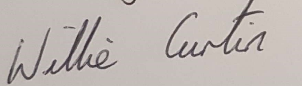 Wille CurtinPrincipal